I’m All In … that is the declaration we are asking each West Side Christian to make today. Are you willing to explore how you will worship one hour, study one hour, and serve one hour each week?  If so, then you are ready to submit your commitment card and begin the process of getting out of the boat.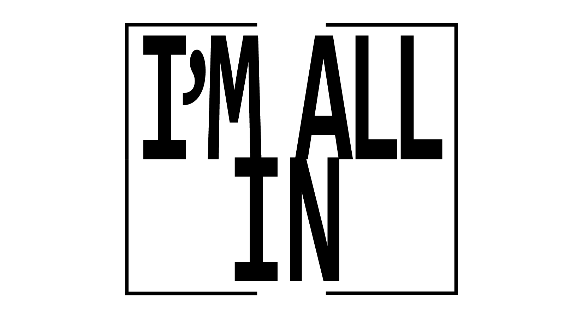 Sermon NotesI’m All InMatthew 14:22-32 (Psalm 105:1-4)(Page 685 in the Pew Bible)To declare I’m All In, I have to ________ out of the ________To declare I’m All In, I might have to _________ my lifeTo declare I’m All In, I get to ________ with _________ other West Side Christians